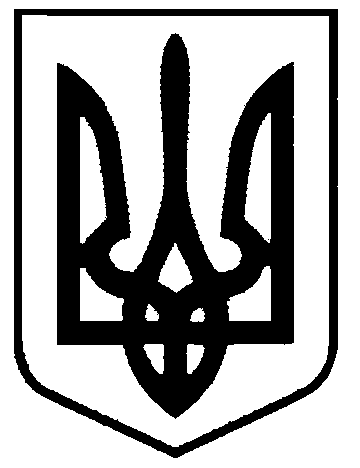 СВАТІВСЬКА МІСЬКА РАДАВИКОНАВЧИЙ КОМІТЕТРІШЕННЯвід  «16» серпня  2018 р.    	                       м. Сватове                                               № 60   «Про  вжиття заходів по збереженнюжитла, неповнолітнього ПискунаДениса Андрійовича, 07.08.2001 рокународження»            З метою збереження прав неповнолітніх на житло, враховуючи висновки ради опіки та піклування виконавчого комітету Сватівської міської ради, керуючись правилами опіки та піклування, Законом України «Про забезпечення організаційно-правових умов соціального захисту дітей-сиріт та дітей, позбавлених батьківського піклування», ст. 158 СК України , ст. 34 ЗУ « Про місцеве самоврядування в Україні».Виконавчий комітет Сватівської міської радиВИРІШИВ: Призначити Супрунову Вікторію Валеріївну, особу яка буде представляти інтереси  неповнолітнього Пискуна Дениса Андрійовича.Покласти на Супрунову Вікторію Валеріївну обов’язок зберігати житлове приміщення за адресою: м. Сватове,  кв. Залізничників буд. 30, кв. 4, 2/3, частина якого належить неповнолітньому Пискуну Денису Андрійовичу, 07.08.2001 року народження.Голові ради опіки та піклування  виконавчого комітету Сватівської міської  ради Фоменко А.Л періодично (один раз на рік) забезпечити контроль стану зберігання житла за адресою: м. Сватове, кв. Залізничників, буд. 30, кв. 4, 2/3 частина якого належить неповнолітньому Пискуну Денису Андрійовичу, 07.08.2001 року народження.Контроль за виконанням даного рішення покласти на першого заступника      міського голови Жаданову Л.В.Сватівський міський голова 			                     Є.В. Рибалко 